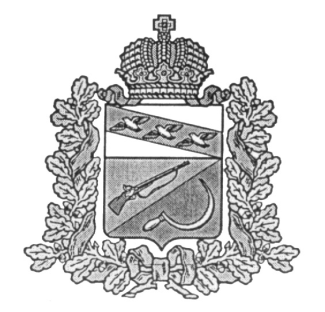 АДМИНИСТРАЦИЯБОЛЬШЕЗМЕИНСКОГО СЕЛЬСОВЕТАЩИГРОВСКОГО РАЙОНА КУРСКОЙ ОБЛАСТИП О С Т А Н О В Л Е Н И Еот 23 апреля 2024 года        № 40О мерах по обеспечению безопасности населения на водных объектах Большезмеинского сельсоветав весенний период и купальный сезон 2024 года В соответствии с распоряжением Правительства   Курской области от 03.04.2024 года № 126-пр «О мерах по обеспечению безопасности населения на водных объектах Курской области на весенний период и купальный сезон 2024 года»  и в целях обеспечения безопасности населения и предупреждения несчастных случаев на водных объектах в Большезмеинском сельсоветеЩигровского района Курской области в весенний период и купальный сезон 2024 года, Администрация Большезмеинского сельсовета                                                    постановляет:          1. Установить период купального сезона на водных объектах в муниципальных образованиях Щигровского района Курской области с 01 июня по 31 августа 2024 года, с учетом складывающейся эпидемиологической обстановки.2. Утвердить прилагаемый План обеспечения безопасности людей на водных объектах в весенне-летний период на 2024 год. 3. Осуществить мероприятия по обеспечению безопасности людей на водных объектах Большезмеинского сельсовета  охране их жизни и здоровья в соответствии с действующим законодательством. 4. Обеспечить реализацию мер по подготовке к купальному сезону в соответствии с Правилами охраны жизни людей на водных объектах. 5. Совместно с МО МВД России «Щигровский» организовать проведение рейдов (патрулирование) на подведомственных водоемах в весенне-летний период 2024 года и усилить контроль за обеспечением безопасности населения на водных объектах в пределах предоставленных полномочий.6. Довести до населения и организовать исполнение Правил поведения на водоемах.7. Уточнить места несанкционированного купания населения и выставить знаки «Купание запрещено». 8.Контроль исполнения данного постановления оставляю за собой.9. Постановление вступает в силу со дня его подписания.Глава Большезмеинского сельсовета                                              А.В. КостинУтвержден постановлением администрации Большезмеинского сельсоветаот «23» апреля 2024 года № 40Планмероприятий по обеспечения безопасности людей на водных объектахБольшезмеинского сельсовета в весенне-летний период 2024 года№ п/п Содержание мероприятий Срок Ответственные за исполнение Отметка о выполнении Отметка о выполнении Отметка о выполнении Отметка о выполнении Отметка о выполнении 1. Нормативные правовые и планирующие документы, разрабатываемые в целях реализации мероприятий по обеспечению безопасности людей на водных объектах 1. Нормативные правовые и планирующие документы, разрабатываемые в целях реализации мероприятий по обеспечению безопасности людей на водных объектах 1. Нормативные правовые и планирующие документы, разрабатываемые в целях реализации мероприятий по обеспечению безопасности людей на водных объектах 1. Нормативные правовые и планирующие документы, разрабатываемые в целях реализации мероприятий по обеспечению безопасности людей на водных объектах 1. Нормативные правовые и планирующие документы, разрабатываемые в целях реализации мероприятий по обеспечению безопасности людей на водных объектах 1. Нормативные правовые и планирующие документы, разрабатываемые в целях реализации мероприятий по обеспечению безопасности людей на водных объектах 1. Нормативные правовые и планирующие документы, разрабатываемые в целях реализации мероприятий по обеспечению безопасности людей на водных объектах 1. Нормативные правовые и планирующие документы, разрабатываемые в целях реализации мероприятий по обеспечению безопасности людей на водных объектах 1. Нормативные правовые и планирующие документы, разрабатываемые в целях реализации мероприятий по обеспечению безопасности людей на водных объектах 1 Разработка проекта постановления Администрации Большезмеинского сельсовета о мерах по обеспечению безопасности населения на водных объектах в весенне-летний период 2024 года. апрель Зам.главы администрацииЗам.главы администрации2.Профилактическая работа среди населения в целях предупреждения и снижения гибели и травматизма людей на водных объектах 2.Профилактическая работа среди населения в целях предупреждения и снижения гибели и травматизма людей на водных объектах 2.Профилактическая работа среди населения в целях предупреждения и снижения гибели и травматизма людей на водных объектах 2.Профилактическая работа среди населения в целях предупреждения и снижения гибели и травматизма людей на водных объектах 2.Профилактическая работа среди населения в целях предупреждения и снижения гибели и травматизма людей на водных объектах 1 Проведение сходов, рабочих встреч и разъяснительной работы с населением в порядке предоставленных полномочий по соблюдению мер безопасности граждан на водных объектах АпрельМай глава МО, водопользователи глава МО, водопользователи 2Организация проведения месячника безопасности людей на водных объектах в весенне-летний период. июнь-июль глава МО, водопользователи глава МО, водопользователи 3.Организация и осуществление взаимодействия в области обеспечения безопасности людей на водных объектах с органами государственного надзора, органами местного самоуправления, общественными организациями и водопользователями, осуществляющими деятельность на водных объектах 3.Организация и осуществление взаимодействия в области обеспечения безопасности людей на водных объектах с органами государственного надзора, органами местного самоуправления, общественными организациями и водопользователями, осуществляющими деятельность на водных объектах 3.Организация и осуществление взаимодействия в области обеспечения безопасности людей на водных объектах с органами государственного надзора, органами местного самоуправления, общественными организациями и водопользователями, осуществляющими деятельность на водных объектах 3.Организация и осуществление взаимодействия в области обеспечения безопасности людей на водных объектах с органами государственного надзора, органами местного самоуправления, общественными организациями и водопользователями, осуществляющими деятельность на водных объектах 3.Организация и осуществление взаимодействия в области обеспечения безопасности людей на водных объектах с органами государственного надзора, органами местного самоуправления, общественными организациями и водопользователями, осуществляющими деятельность на водных объектах 3.Организация и осуществление взаимодействия в области обеспечения безопасности людей на водных объектах с органами государственного надзора, органами местного самоуправления, общественными организациями и водопользователями, осуществляющими деятельность на водных объектах 3.Организация и осуществление взаимодействия в области обеспечения безопасности людей на водных объектах с органами государственного надзора, органами местного самоуправления, общественными организациями и водопользователями, осуществляющими деятельность на водных объектах 3.Организация и осуществление взаимодействия в области обеспечения безопасности людей на водных объектах с органами государственного надзора, органами местного самоуправления, общественными организациями и водопользователями, осуществляющими деятельность на водных объектах 3.Организация и осуществление взаимодействия в области обеспечения безопасности людей на водных объектах с органами государственного надзора, органами местного самоуправления, общественными организациями и водопользователями, осуществляющими деятельность на водных объектах 1 Совместные рейды и патрулирования по водным объектам в период купального сезона. Июнь-август глава МО, водопользователи, МО МВД России «Щигровский» глава МО, водопользователи, МО МВД России «Щигровский» 2 Организация охраны общественного порядка в местах организованного массового отдыха людей на водных объектах в пределах предоставленных полномочий июнь- август МО МВД России «Щигровский» МО МВД России «Щигровский» 3 Планирование работы  по рассмотрению нарушений Правил охраны жизни людей на водных объектах и применение административных санкций в соответствии со статьей 66,5 Закона Курской области от 4 января 2003 года № 1 ЗКО Курской области и органов местного самоуправления. в течение года Администрация района, глава МОАдминистрация района, глава МО4. Плановые мероприятия по обеспечению безопасности людей на водных объектах, осуществляемые в течение года. 4. Плановые мероприятия по обеспечению безопасности людей на водных объектах, осуществляемые в течение года. 4. Плановые мероприятия по обеспечению безопасности людей на водных объектах, осуществляемые в течение года. 4. Плановые мероприятия по обеспечению безопасности людей на водных объектах, осуществляемые в течение года. 4. Плановые мероприятия по обеспечению безопасности людей на водных объектах, осуществляемые в течение года. 4. Плановые мероприятия по обеспечению безопасности людей на водных объектах, осуществляемые в течение года. 4. Плановые мероприятия по обеспечению безопасности людей на водных объектах, осуществляемые в течение года. 4. Плановые мероприятия по обеспечению безопасности людей на водных объектах, осуществляемые в течение года. 1 Вынесение на рассмотрение вопросов по обеспечению безопасности людей на водных объектах на заседание комиссии по предупреждению и ликвидации чрезвычайных ситуаций и обеспечения пожарной безопасности администрации сельсоветав течение года органы местного самоуправления органы местного самоуправления 2Организация информирования населения об ограничении (запрещении) купания на водных объектах в весенне-летний период в неустановленных местах. в течение года Глава муниципального образования, водопользователи Глава муниципального образования, водопользователи 3Установка знаков ограничения водопользования в течение года Глава муниципального образования, водопользователиГлава муниципального образования, водопользователи4Выявление мест несанкционированного купания в купальный сезон Глава муниципального образования, водопользователиГлава муниципального образования, водопользователи